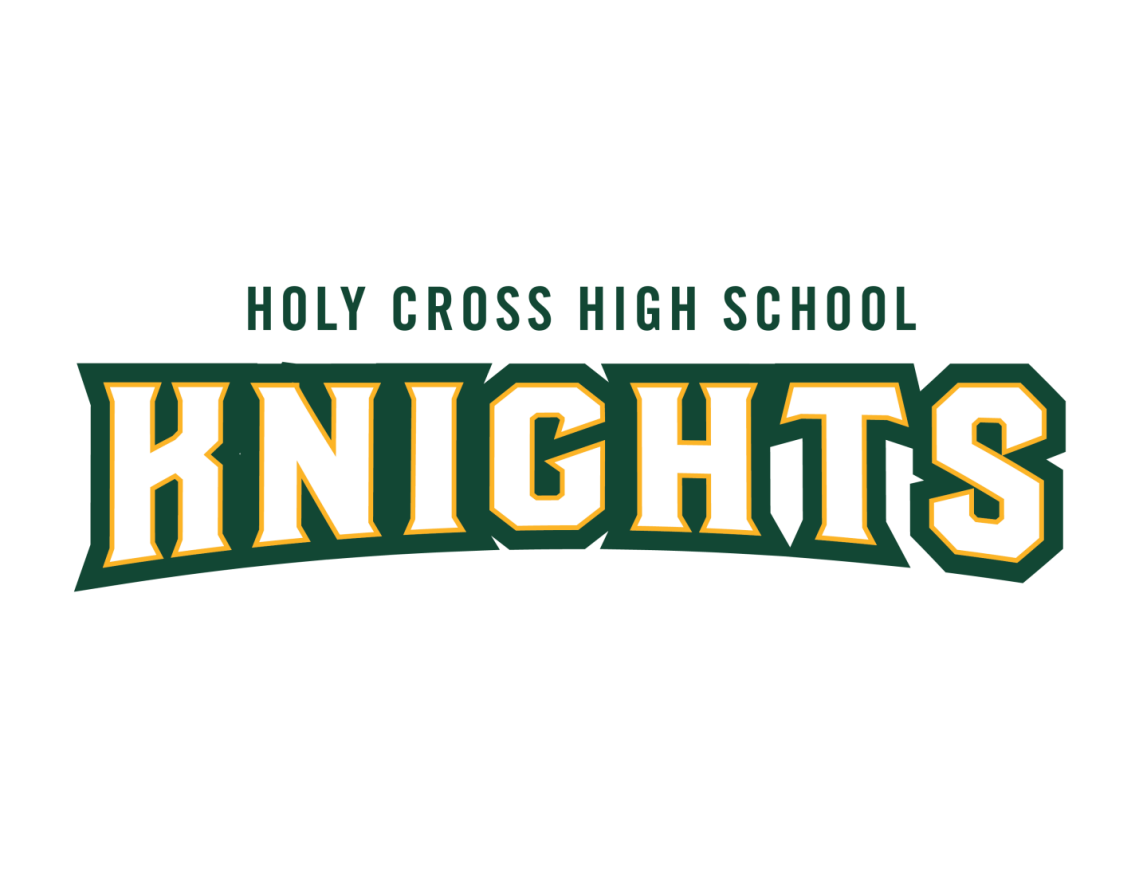 2018 boys/girls cross country SCHEDULEAll meets take place at Van Cortlandt ParkBroadway and Van Cortlandt Park S, Bronx, NY 10462Head Coach: Mrs. Cathy QuinnDayDateTimeOpponentSaturday9/1511:40 AM – Fr. Girls1:05 PM – Fr. Boys1:30 PM – Var. BoysLadies Viking Classic – GirlsRegis Invitational – BoysThursday9/274:32 PM – Fr. Boys4:39 PM – Fr. Girls4:47 PM – Var. BoysFordham Prep Development Invitational #1Thursday10/44:32 PM – Fr. Girls4:39 PM – Fr. Boys4:48 PM – Var. BoysFordham Prep Development Invitational #2Friday10/124:32 PM – Fr. Boys4:40 PM – Fr. Girls4:50 PM – Var. BoysAll Hallows InvitationalSaturday10/209:15 AM – Fr. Boys10:25 AM – Fr. Girls11:30 AM – Var. BoysNYC Cross Country CarnivalSaturday10/2710:25 AM – Fr. Girls11:45 AM – Fr. Boys12:15 PM – Var. BoysBQ CHSAA SectionalsSaturday11/39:25 AM - Boys9:39 AM - GirlsCHSAA Freshmen IntersectionalsSaturday11/101 PM - BoysCHSAA Varsity Intersectionals